霍邱县人民政府办公室关于印发霍邱县城市声环境功能区划分方案的通知霍政办〔2023〕1号各乡镇人民政府，经济开发区（现代产业园）管委，县政府各部门、各直属机构：经县政府同意，现将《霍邱县城市声环境功能区划分方案》印发给你们，请结合实际，认真贯彻落实。 2023年1月19日霍邱县城市声环境功能区划分方案为了贯彻落实国家、安徽省生态环境厅及六安市生态环境局相关工作部署，进一步提高我县城区噪声污染防治管理水平，强化噪声排放源监督管理，改善城区声环境质量，建设安静、舒适、和谐的居住环境，根据《中华人民共和国噪声污染防治法》和《声环境质量标准》有关规定，结合霍邱县城总体规划和实际情况，编制了《霍邱县城市声环境功能区划分方案》。一、编制依据（1）《中华人民共和国环境保护法》（2015年1月1日实施）；（2）《中华人民共和国噪声污染防治法》（2022年6月5日实施）；（3）《声环境功能区划分技术规范》（GB/T 15190-2014）；（4）《声环境质量标准》（GB 3096-2008）；（5）《工业企业厂界环境噪声排放标准》（GB 12348-2008）；（6）《城市用地分类与规划建设用地标准》（GB 50137-2011）；（7）《环境噪声监测技术规范 城市声环境常规监测》（HJ 640-2012）；（8）《关于加强和规范声环境功能区划分管理工作的通知》（环办大气函〔2017〕1709号）；（9）《关于加强环境噪声污染防治工作改善城乡声环境质量的指导意见》（环发〔2010〕144号）；（10）《安徽省环保厅转发环境保护部办公厅关于加强和规范声环境功能区划分管理工作的通知》（皖环函〔2018〕4号）；（11）《安徽省六安市霍邱县城总体规划（2013-2030年）》；（12）霍邱县声环境质量现状监测数据。二、区划范围本次声环境功能区划范围为霍邱县主城区和副城区内有明确规划的建设用地，霍邱县主城区规划区主要包括：原城关镇范围，新店镇（不含东北侧的新塘村、李郢村、花庵村和赵郢村），临淮岗镇淮河以南部分，宋店镇的八里村，城东湖、城西湖水面；副城区规划区范围主要依据开发区及马店镇的产业发展及配套建设需要。根据《安徽省六安市霍邱县城总体规划（2013-2030年）》，本次声环境功能区划范围为霍邱县主城区和副城区内有明确规划的建设用地，总面积约为75.08km2。三、划分原则（1）以霍邱县城总体规划为指导，兼顾建设现状的原则。以城区规划区总体规划为指导，按区域规划用地的主导功能、用地现状确定区划，实现霍邱县城区全覆盖。（2）划分坚持以宏观控制为主，局部调整为辅的原则。充分利用交通干线、河流、沟壑、绿地等明显现状物作为噪声适用区的边界。（3）区分城镇范围内建成区与未建成区的声环境功能区划，未建成的规划区内，按其规划性质或按区域声环境质量现状、结合可能的发展划定区域类型。（4）单块的声环境功能区面积，原则上不小于0.5km2。（5）根据霍邱县城区规模和用地变化情况，霍邱县声环境功能区划可适时调整，原则上不超过5年调整一次。（6）调整声环境功能区类别需进行充分的说明。严格控制4类声环境功能区范围。四、声环境功能区类别本次《霍邱县城市声环境功能区划分方案》按照《声环境质量标准》（GB 3096-2008）、《声环境功能区划分技术规范》（GB/T 15190-2014）规定的5类声环境功能区进行划分。0类声环境功能区：指康复疗养区等特别需要安静的区域。1类声环境功能区：指以居民住宅、医疗卫生、文化体育、科研设计、行政办公为主要功能，需要保持安静的区域。2类声环境功能区：指以商业金融、集市贸易为主要功能，或者居住、商业、工业混杂，需要维护住宅安静的区域。3类声环境功能区：指以工业生产、仓储物流为主要功能，需要防止工业噪声对周围环境产生严重影响的区域。4类声环境功能区：指交通干线两侧一定区域之内，需要防止交通噪声对周围环境产生严重影响的区域，包括4a类和4b类两种类型。4a类为高速公路、一级公路、二级公路、城市快速路、城市主干路、城市次干路、城市轨道交通（地面段）、内河航道两侧区域；4b类为铁路干线两侧区域。五、声环境功能区标准限值根据《声环境质量标准》（GB 3096-2008）的规定，0类、1类、2类、3类和4类声环境功能区标准限值见下表。表1  环境噪声限值     单位：dB（A）六、声环境功能区划分结果霍邱县城市声环境功能区划总面积为75.08km2（不含道路、水域等），未划分0类和4b类声环境功能区。1类声环境功能区面积1.79km2，占区划面积的2.38%；2类声环境功能区面积为33.20km2，占区划面积的44.22%；3类声环境功能区面积为24.36km2，占区划面积的32.45%；4a类声环境功能区面积为15.73km2，占区划面积的20.95%。声环境功能区划分情况见附件1、附件2和附件3。声环境功能区划分是根据霍邱县城区规划区用地现状、总体规划及发展要求进行的，区划中采用的相关数据是以城区总体规划作为基础，当城区总体规划发生较大变化时，声环境功能区应优化调整。附件：1.霍邱县城市声环境功能区划分情况2.霍邱县主城区声环境功能区区划图      3.霍邱县副城区声环境功能区区划图附件1霍邱县城市声环境功能区划分情况（1）1类声环境功能区划分方案表1 霍邱县城区规划1类声环境功能区划分方案（2）2类声环境功能区划分方案表2 霍邱县城区规划2类声环境功能区划分方案（3）3类声环境功能区划分方案表3 霍邱县城区规划3类声环境功能区划分方案（4）4a类声环境功能区划分方案表4 霍邱县城区规划4a类声环境功能区划分方案附件2霍邱县主城区声环境功能区区划图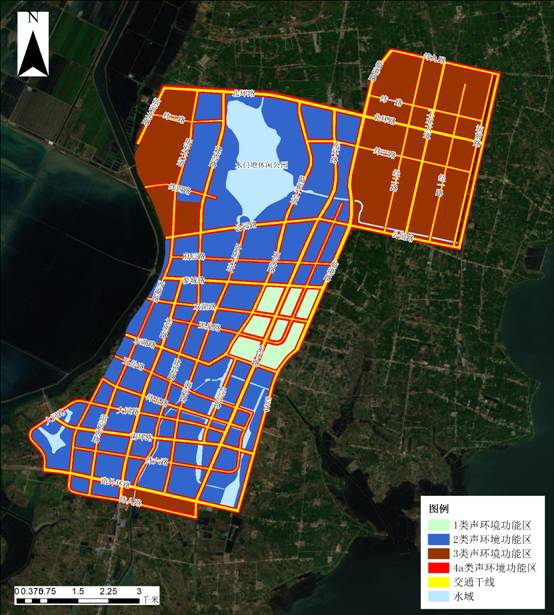 附件3霍邱县副城区声环境功能区区划图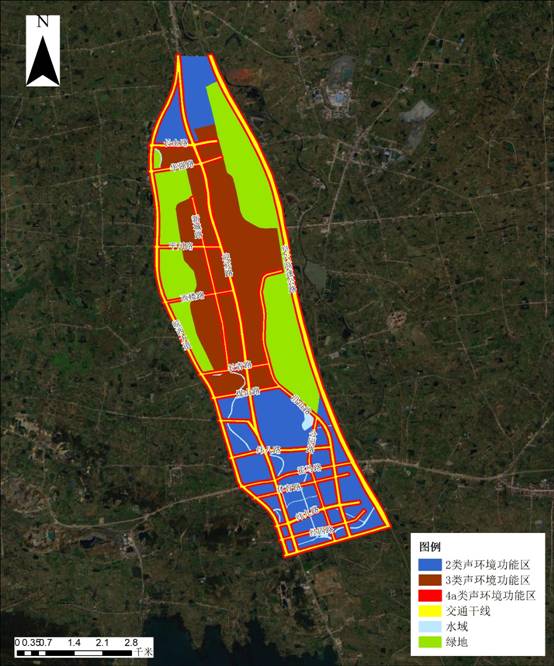 声环境功能区类别声环境功能区类别时段时段声环境功能区类别声环境功能区类别昼间夜间0类0类50401类1类55452类2类60503类3类65554类4a类70554类4b类7060注：“昼间”是指6:00至22:00之间的时段，该时段执行昼间标准；“夜间”是指22:00至次日的6:00之间的时段，该时段执行夜间标准。注：“昼间”是指6:00至22:00之间的时段，该时段执行昼间标准；“夜间”是指22:00至次日的6:00之间的时段，该时段执行夜间标准。注：“昼间”是指6:00至22:00之间的时段，该时段执行昼间标准；“夜间”是指22:00至次日的6:00之间的时段，该时段执行夜间标准。注：“昼间”是指6:00至22:00之间的时段，该时段执行昼间标准；“夜间”是指22:00至次日的6:00之间的时段，该时段执行夜间标准。所属区域声环境功能区类别声环境功能区域划分依据面积（km2）主城区1类声环境功能区东湖路以北、蓼城路以南、临港路以西和临霍大道以东居住、文教1.79合计合计合计合计1.79所属区域声环境功能区类别声环境功能区域面积（km2）主城区2类声环境功能区除1、3、4类区以外的范围24.48副城区2类声环境功能区除1、3、4类区以外的范围8.72合计合计合计33.20所属区域声环境功能区类别声环境功能区域划分依据面积（km2）主城区3类声环境功能区公园路以北、纬九路以南、站前路以西和临港路以东工业生产14.08主城区3类声环境功能区公园路以北、北环路以南、庆发大道以西和滨河北路以东工业生产14.08主城区3类声环境功能区纬八路以北、南外环以南、海河路以西和建兴路以东仓储物流14.08副城区3类声环境功能区煤山路以北、长山路以南、沿山路以西和文化路以东工业生产10.28合计合计合计合计24.36所属区域序号道路名称道路等级长度（km）4a类声环境功能区面积（km2）主城区1省道343快速路6.0610.57主城区2沿淮快速快速路11.7510.57主城区3省道310快速路18.8610.57主城区4纬九路主干道2.6810.57主城区5北环路主干道7.9810.57主城区6公园路主干道7.3010.57主城区7蓼城路主干道6.8410.57主城区8东湖路主干道2.1510.57主城区9南环路主干道5.6610.57主城区10工业大道主干道8.6810.57主城区11临港路主干道9.0310.57主城区12东环路主干道17.4810.57主城区13建兴路主干道12.8210.57主城区14光明大道主干道5.6510.57主城区15滨河北路主干道1.6810.57主城区16纬一路次干道2.8310.57主城区17纬二路次干道1.7610.57主城区18纬三路次干道4.0710.57主城区19军民东路次干道3.8410.57主城区20府后路次干道1.5710.57主城区21府后东路次干道2.2610.57主城区22双湖路次干道3.9910.57主城区23五岳路次干道3.6210.57主城区24大同路次干道6.0810.57主城区25纬六路次干道3.3810.57主城区26纬八路次干道3.5810.57主城区27站前路次干道4.3710.57主城区28经一路次干道3.9810.57主城区29经二路次干道4.4010.57主城区30玉泉路次干道6.5010.57主城区31卧阳大道次干道2.2310.57主城区32海河路次干道3.5110.57主城区33庆发大道次干道3.4010.57主城区34西湖路次干道9.5210.57主城区35滨河南路次干道2.5010.57主城区36环湖南路次干道1.2910.57副城区1霍马路快速路5.275.16副城区2国道105快速路11.665.16副城区3长山路主干道3.525.16副城区4纬二路主干道3.575.16副城区5纬六路主干道4.215.16副城区6纬八路主干道5.085.16副城区7纬九路主干道2.795.16副城区8纬十路主干道2.915.16副城区9经一路主干道12.595.16副城区10经三路主干道11.115.16副城区11经五路主干道9.385.16副城区12纬一路次干道3.655.16副城区13纬三路次干道2.795.16副城区14纬四路次干道4.345.16副城区15纬五路次干道4.115.16副城区16纬七路次干道3.795.16副城区17体育路次干道3.195.16副城区18沿山路次干道7.635.16副城区19公园路次干道3.185.16副城区20经二路次干道6.215.16副城区21经四路次干道13.335.16合计合计合计合计合计15.73当上述道路相邻区域为1类声环境功能区时，距离为50m；相邻区域为2类声环境功能区时，距离为35m；相邻区域为3类声环境功能区时，距离为20m。根据划分结果，霍邱县4a类声环境功能区面积共计约15.73km2。当上述道路相邻区域为1类声环境功能区时，距离为50m；相邻区域为2类声环境功能区时，距离为35m；相邻区域为3类声环境功能区时，距离为20m。根据划分结果，霍邱县4a类声环境功能区面积共计约15.73km2。当上述道路相邻区域为1类声环境功能区时，距离为50m；相邻区域为2类声环境功能区时，距离为35m；相邻区域为3类声环境功能区时，距离为20m。根据划分结果，霍邱县4a类声环境功能区面积共计约15.73km2。当上述道路相邻区域为1类声环境功能区时，距离为50m；相邻区域为2类声环境功能区时，距离为35m；相邻区域为3类声环境功能区时，距离为20m。根据划分结果，霍邱县4a类声环境功能区面积共计约15.73km2。当上述道路相邻区域为1类声环境功能区时，距离为50m；相邻区域为2类声环境功能区时，距离为35m；相邻区域为3类声环境功能区时，距离为20m。根据划分结果，霍邱县4a类声环境功能区面积共计约15.73km2。当上述道路相邻区域为1类声环境功能区时，距离为50m；相邻区域为2类声环境功能区时，距离为35m；相邻区域为3类声环境功能区时，距离为20m。根据划分结果，霍邱县4a类声环境功能区面积共计约15.73km2。